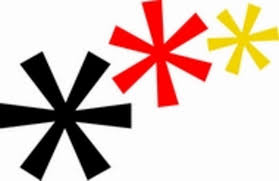 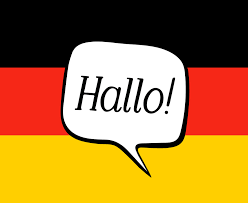 Apprends l’allemand 
dès la 6ème !Tu veux apprendre l’allemand au collège Edmond Albius, tout en continuant l’anglais ?  Demande à tes parents de t’inscrire en 6e Bilangue (allemand + anglais) !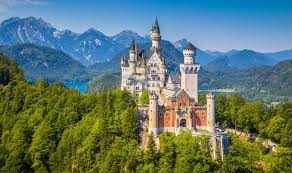 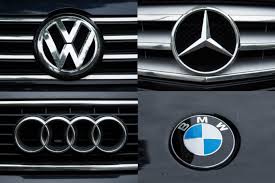 